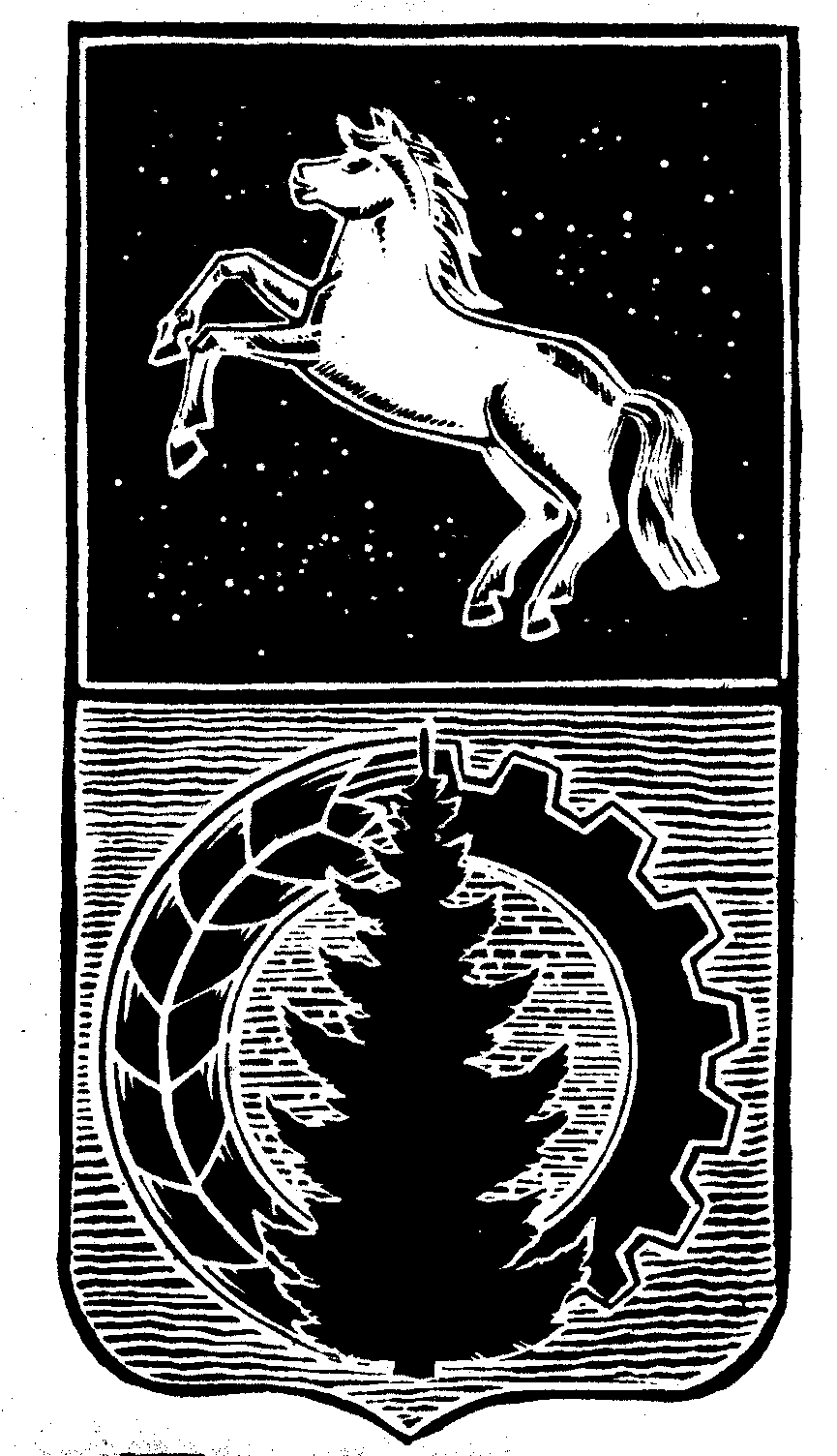 КОНТРОЛЬНО-СЧЁТНЫЙ  ОРГАНДУМЫ  АСИНОВСКОГО  РАЙОНА636840, Томская область, г. Асино, ул. имени Ленина, 40,Телефон: (38 241) 2 19 33E-mail: reviz.grup@mail.ruЗАКЛЮЧЕНИЕна проект постановления администрации Асиновского района  «О внесении изменений в постановление администрации Асиновского района от 18.12.2015 № 1949  «Об утверждении муниципальной программы «Повышение безопасности населения Асиновского района в 2016 – 2021 годах»г. Асино									       08.11.2017 годаКонтрольно-счетным органом Думы Асиновского района в соответствии со ст. 10 решения Думы Асиновского района от 16.12.2011г № 104 «Об утверждении Положения «О Контрольно-счетном органе Думы Асиновского района» рассмотрен представленный проект постановления администрации Асиновского района «О внесении изменений в постановление администрации Асиновского района от 18.12.2015 № 1949  «Об утверждении муниципальной программы «Повышение безопасности населения Асиновского района в 2016 – 2021 годах».Экспертиза проекта постановления администрации Асиновского района»О внесении изменений в постановление администрации Асиновского района от 18.12.2015 № 1949  «Об утверждении муниципальной программы «Повышение безопасности населения Асиновского района в 2016 – 2021 годах» проведена в период с 25 октября 2017 года по 08 ноября 2017 года в соответствии со статьёй 157 Бюджетного Кодекса, статьей 9 Федерального закона от 07.02.2011 № 6-ФЗ «Об общих принципах организации и деятельности контрольно – счетных органов субъектов РФ и муниципальных образований», пунктом 7 части 1 статьи 4 Положения о Контрольно-счетном органе муниципального образования «Асиновский район», утвержденного решением Думы Асиновского района от 16.12.2011 № 104, в целях определения соответствия муниципального правового акта бюджетному законодательству и на основании пункта 12.1 плана контрольных и экспертно-аналитических мероприятий Контрольно-счетного органа Думы Асиновского района на 2017 год, утвержденного распоряжением председателя Контрольно-счетного органа Думы Асиновского района от 29.12.2016 № 24, распоряжения председателя Контрольно-счетного органа  на проведение контрольного мероприятия от 25.10.2017 № 22.Должностные лица, осуществлявшие экспертизу:Аудитор Контрольно-счётного органа Думы Асиновского района Белых Т. В.Согласно представленного проекта Постановления, внесены следующие изменения в муниципальную программу «Повышение безопасности населения Асиновского района в 2016 – 2021 годах» (далее – МП):В Паспорте МП, в разделах «Объемы и источники финансирования МП (с детализацией по годам реализации, тыс. рублей)» изменен общий объем финансовых средств, а именно уменьшен с 11 090,2 тыс. руб. до 11 027,625 тыс. руб., в том числе:- на 2016 год объем финансовых средств без изменений 2 405,4 тыс. рублей, из них за счет средств федерального бюджета 0,0 тыс. рублей, за счет средств областного бюджета  0,0 тыс. рублей, за счет средств местного бюджета 2 405,4,00 тыс. руб., за счет средств внебюджетных источников 0,0 тыс. руб.;- на 2017 год объем финансовых средств уменьшен с 1 546,6 тыс. руб. до 1 484,025 тыс. рублей, из них за счет средств федерального бюджета без изменений 0,0 тыс. рублей, за счет средств областного бюджета без изменений 0,00 тыс. рублей., за счет средств местного бюджета уменьшен с  1 546,6 тыс. руб. до 1 484,025 тыс. рублей, за счет средств внебюджетных источников без изменений 0,0 тыс. руб.;- на 2018 год объем финансовых средств без изменений 1 668,70 тыс. рублей, из них за счет средств федерального бюджета без изменений 0,00 тыс. рублей, за счет средств областного бюджета без изменений 0,00 тыс. рублей., за счет средств местного бюджета без изменений 1 668,7 тыс. рублей, за счет средств внебюджетных источников 0,0 тыс. руб.;- на 2019 год объем финансовых средств без изменений 1 683,70 тыс. рублей, из них за счет средств федерального бюджета без изменений 0,00 тыс. рублей, за счет средств областного бюджета без изменений 0,00 тыс. рублей, за счет средств местного бюджета без изменений 1 683,70 тыс. рублей, за счет средств внебюджетных источников 0,0 тыс. руб.;- на 2020 год объем финансовых средств без изменений 1 818,50  тыс. рублей, из них за счет средств федерального бюджета без изменений 0,00 тыс. рублей, за счет средств областного бюджета без изменений 0,00 тыс. рублей., за счет средств местного бюджета без изменений 1 818,5 тыс. рублей, за счет средств внебюджетных источников 0,0 тыс. руб.;- на 2021 год объем финансовых средств без изменений 1 967,3 тыс. рублей, из них за счет средств федерального бюджета без изменений 0,00 тыс. рублей, за счет средств областного бюджета без изменений 0,00 тыс. рублей., за счет средств местного бюджета без изменений 1 967,3 тыс. рублей, за счет средств внебюджетных источников 0,0 тыс. руб.;В паспорт МП, в раздел 3 «Ресурсное обеспечение муниципальной программы», в Паспорт подпрограммы 1 «Повышение безопасности дорожного движения», в «Перечень основных мероприятий и ресурсное обеспечение реализации подпрограммы 1», в Паспорт подпрограммы 2 «Повышение уровня защиты населения и территории от чрезвычайных ситуаций природного и техногенного характера», в «Перечень основных мероприятий и ресурсное обеспечение реализации подпрограммы 2»,  внесены изменения с учетом изменения объема финансирования муниципальной программы.По итогам рассмотрения Муниципальной программы, Контрольно – счетный орган Думы Асиновского района выявил следующие нарушения:В паспорте МП, а также в разделе 3 «Ресурсное обеспечение муниципальной программы», слова «государственная программа» заменить на «муниципальная программа»;Финансовое обеспечение Подпрограммы 1 (в разрезе мероприятий) в разделе 3 «Ресурсное обеспечение реализации за счет средств бюджета МО «Асиновский район» по главным распорядителям средств бюджета МО «Асиновский район» не соответствует финансовому обеспечению Подпрограммы 1 в приложении 4 «Перечень основных мероприятий и ресурсное обеспечение реализации Подпрограммы 1»; Наименование Подпрограммы 1 в разделе 3 «Ресурсное обеспечение муниципальной программы», отличается от наименования Подпрограммы 1 в паспорте Подпрограммы 1,  а также в разделе 3 «Перечень основных мероприятий и ресурсное обеспечение реализации подпрограммы 1».По итогам рассмотрения проекта постановления администрации Асиновского «О внесении изменений в постановление администрации Асиновского района от 18.12.2015 № 1949  «Об утверждении муниципальной программы «Повышение безопасности населения Асиновского района в 2016 – 2021 годах» Контрольно-счетный орган Думы Асиновского района сообщает, что данный проект Постановления может быть принят только после внесения соответствующих изменений.Аудитор		_______________		                              _Т.В. Белых___		                                (подпись)				                                      (инициалы и фамилия)